CTU14 – Data CompressionProf. Ing. Jan Holub, Ph.DPhone:  420 224 359 814Czech Technical University, Faculty of Information TechnologyClasses will be held in the building of the Faculty of Civil Engineering, Thákurova 7, 160 00 Prague 6Meeting time: Monday, November 19, 2018,  at 9:00Meeting point: reception of the Faculty of Civil Engineering (at the foyer). 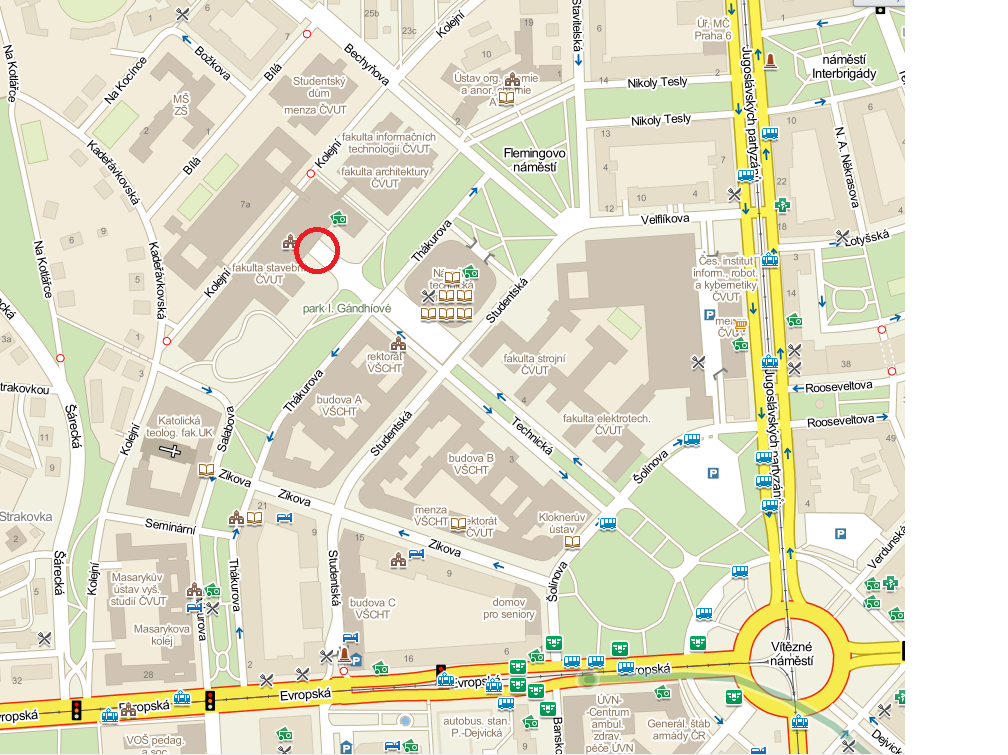 How to get – from the A plus hostel:Underground (Metro) line C to Museum (2-st) 
Change to the line A and go to the station Dejvicka (final stop)